Załącznik nr 5 do umowy nr ........................................ z dn. ………………..PRZYKŁADOWY SCHEMAT I OPIS MONTAŻU SYSTEMU ŁĄCZNOŚCIMontaż w pojazdach oznakowanych: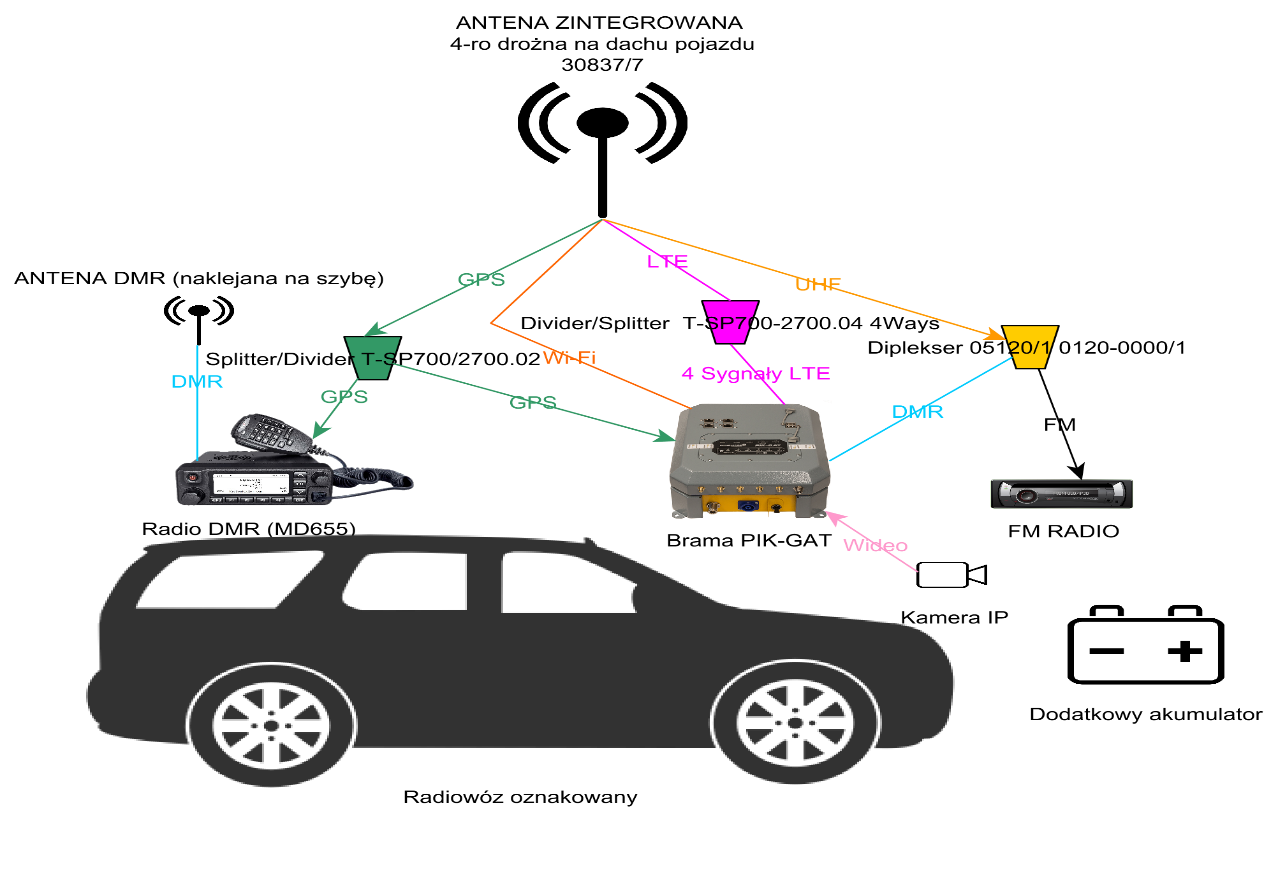 Montaż kamuflowany: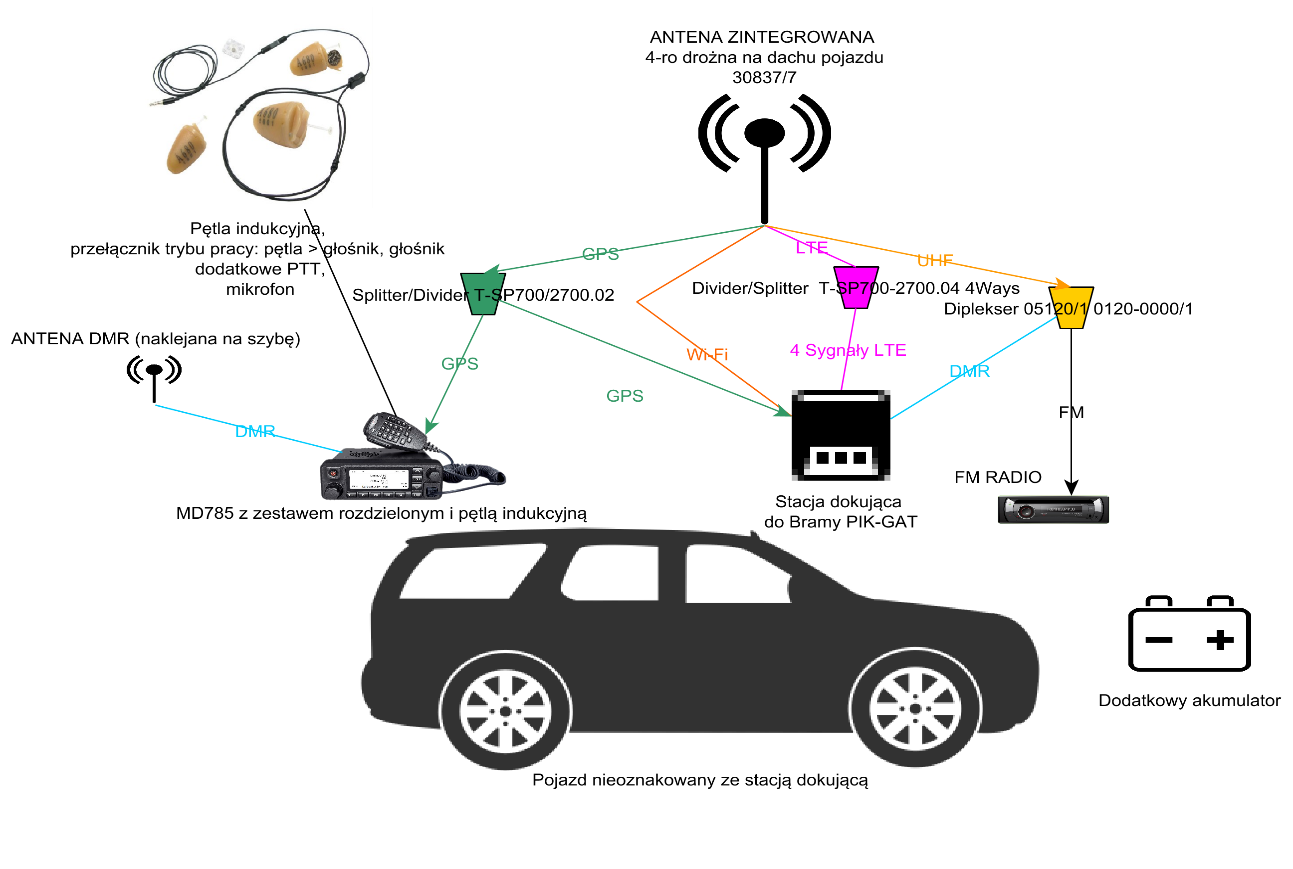 Montaż Systemu łączności cyfrowej z funkcją bezprzewodowej transmisji danych „ADAM” obejmuje między innymi: instalację nowego akumulatora 24-28 Ah wraz z systemem ładowania potrzebnego do zasilania całego zamontowanego sprzętu, który:dodatkowy akumulator będzie ładowany dedykowanym obwodem ładowania – tylko po załączeniu zapłonu pojazdu,obwód ładowania będzie zabezpieczony przed rozładowaniem głównego akumulatora pojazdu przy pomocy urządzenia Power Tector,wymianę anteny:antena wielopasmowa zostanie zamontowana w miejsce anteny od radia samochodowego,wszystkie złącza antenowe zabezpieczone koszulką termokurczliwą z klejem,ukrycie wszystkich jego elementów, w tym radia na zestawie separacyjnym 
w przypadku zastosowania montażu kamuflowanego oraz zamontowaniu pętli indukcyjnej w podsufitce,przykręceniu na trwałe do pojazdu urządzeń (również za pomocą blachowkrętów),przeprowadzenie przewodów pod tapicerką – z uwagą na poduszki i kurtyny powietrzne,poprowadzenie wszystkich przewodów zasilających w peszlach ochronnych,montaż kamer IP rejestrujących  obraz przez przednią szybę pojazdu,wykonanie obwód akumulatora z zastosowaniem bezpiecznika 10A.